Painted ModelsHoloform Models 3543 East State Road, Jamestown, Pa 16134
Phone: 724-932-5380 Fax: 724-932-2631
Email: grandmalures2@windstream.net
Website: www.grandmalures.com
Prism Models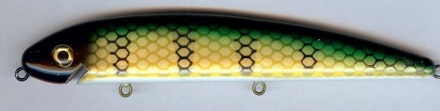 G-02 Perch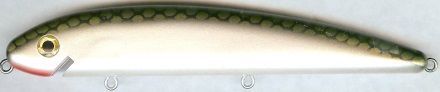 G-18 Tennessee Shad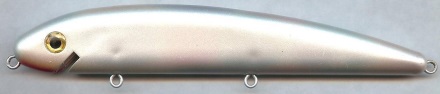 G-43 Mother of Pearl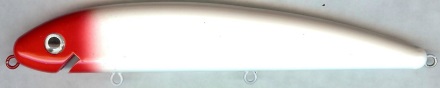 G-03 Redhead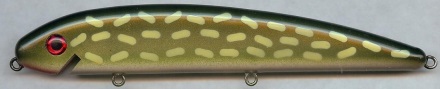 G-20 Northern Pike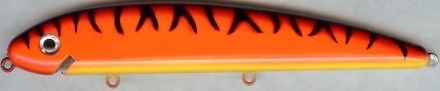 G-44 Hot Orange Tiger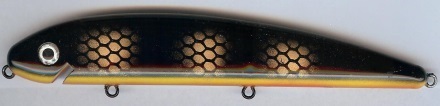 G-04 Black Perch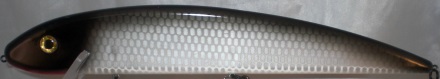 G-21 Silver Scale Black Back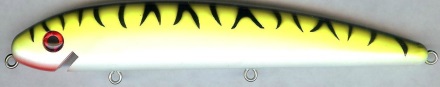 G-45 Chartreuse Tiger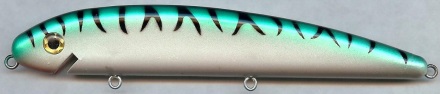 G-05 Green Mackerel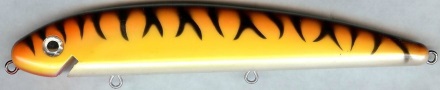 G-24 Orange Tiger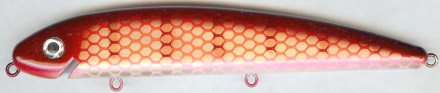 G-59 Redhorse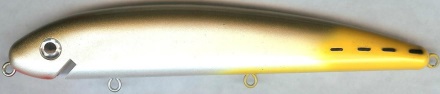 G-06 Jack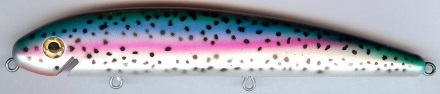 G-26 Rainbow Trout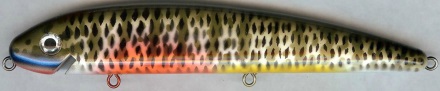 G-61 Blue Gill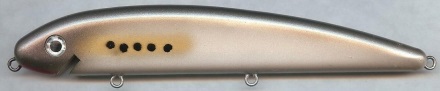 G-07 Bunker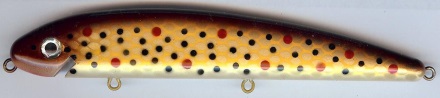 G-27 Brown Trout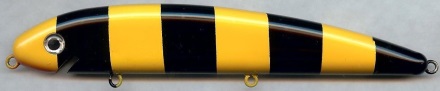 G-62 Bandit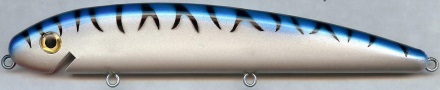 G-09 Blue Mullet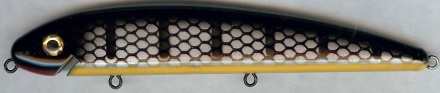 G-29 Black Sucker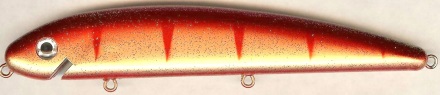 G-63 Red Perch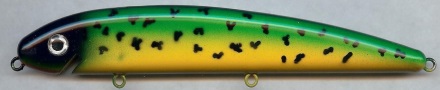 G-10 Dolphin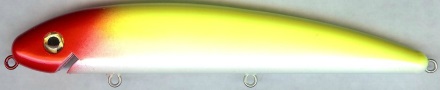 G-30 Clown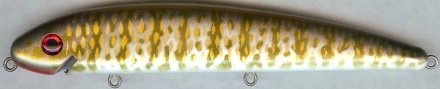 G-76 Smallmouth Bass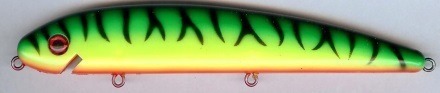 G-12 Firetiger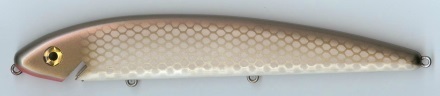 G-39 Alewife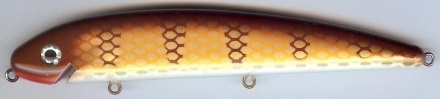 G-80 Brown Perch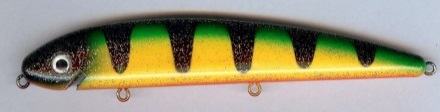 G-16 Glitter Perch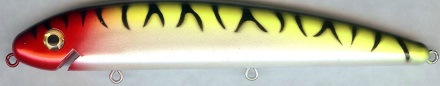 G-40 Tiger Clown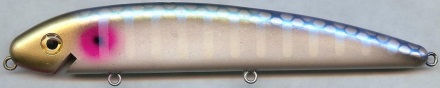 G-85 Neon Shad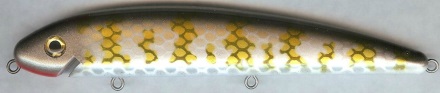 G-17 Muskie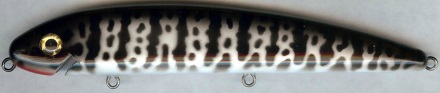 G-41 Crappie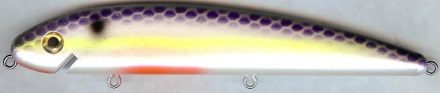 G-86 Super Shad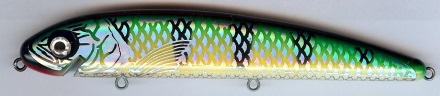 GH-02 Perch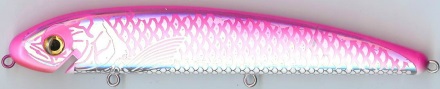 GH-36 Silver Pink Back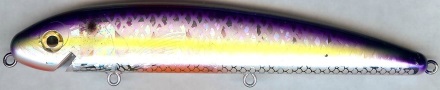 GH-86 Super Shad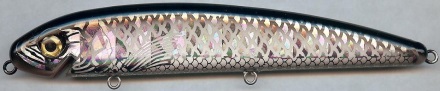 GH-08 Ballyhoo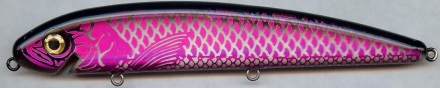 GH-37 Purple Black Back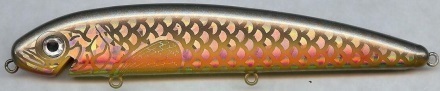 GGLS-69 Gold Large Scale Carp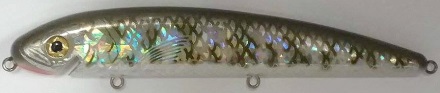 GH-17 Muskie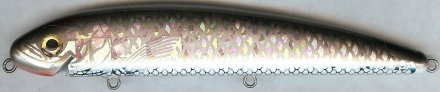 GH-39 Alewife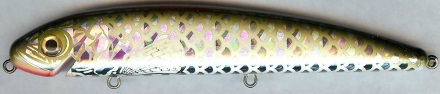 GSLS-18 Large Scale TennesseeShad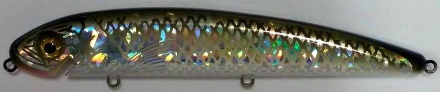 GH-18 Tennessee Shad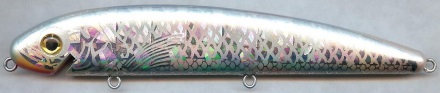 GH-43 Mother of Pearl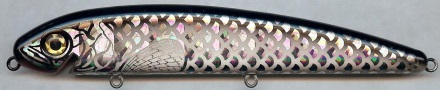 GSLS-30 Silver Large ScaleBlack Back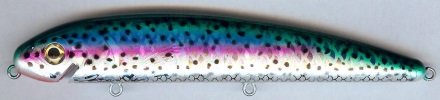 GH-26 Rainbow Trout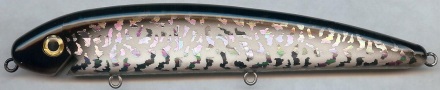 GH-51 Silver Crazy Black Back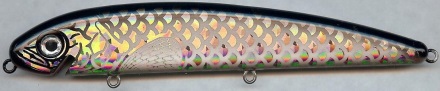 GGLS-33 Gold Large ScaleBlack Back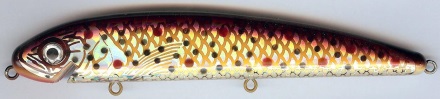 GH-27 Brown Trout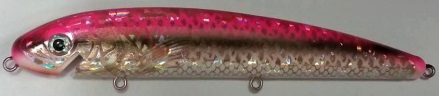 GH-58 Darter
GSLS-31 Silver Large Scale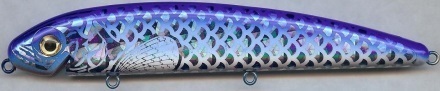 Blue Back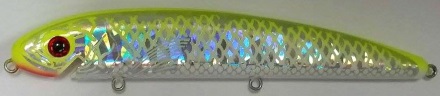 GH-32 Silver Chartreuse Back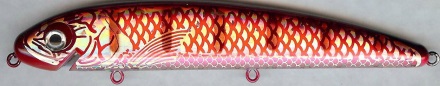 GH-59 Redhorse
GSLS-35 Silver Large Scale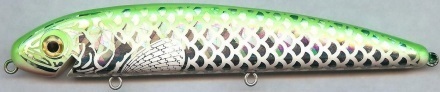 Green Back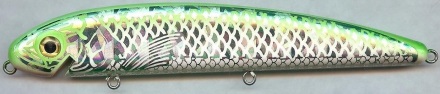 GH-35 Silver Green Back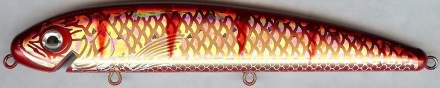 GH-63 Red Perch
GSLS-36 Silver Large Scale Pink Back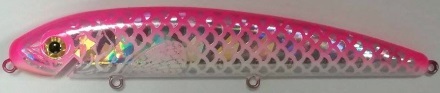 Size Chart and ordering informationSize Chart and ordering information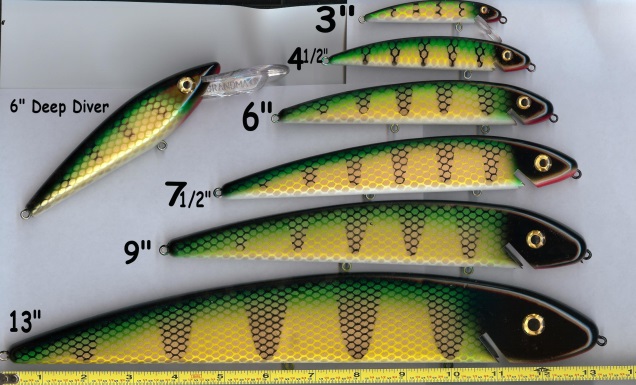 How to order:
Please use the number code listed under the desired color.  Indicate size by putting the size number after the first letter in the code.For saltwater lures, place the letters "SW" after the size number. 
Example: G3-02 = 3” Painted Perch
                 G3H-02 = 3” Holoform Perch 
                 G3P-02 = 3” Prism Perch
                 G3SW-02 = 3” Painted Perch-Salt Water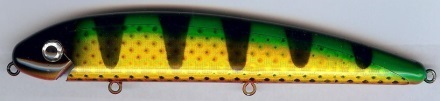 GP-02 Perch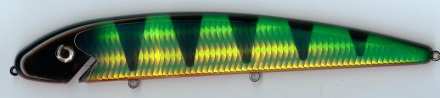 HTC-02 Perch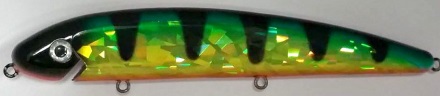 CCI-02 Chart Cracked Ice Perch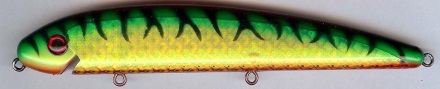 GP-12 Firetiger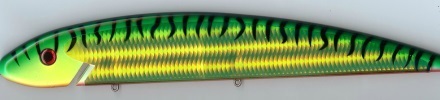 HTC-12 Firetiger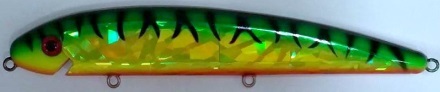 CCI-12 Chart Cracked Ice Firetiger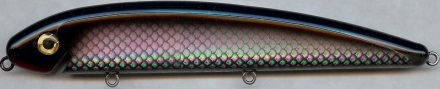 GP-30 Silver Black Back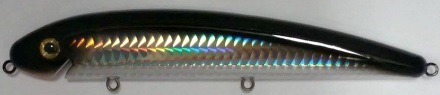 HTS-30 Silver Black Back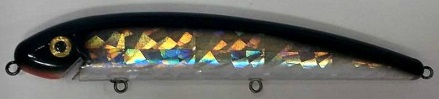 GSCI-70 Silver Black Back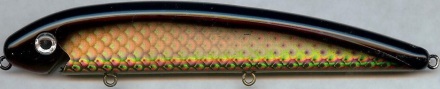 GP-33 Gold Black Back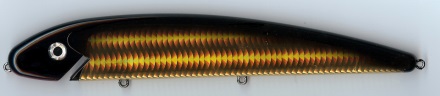 HTG-33 Gold Black Back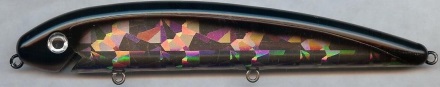 GSCI-71 Gold Black Back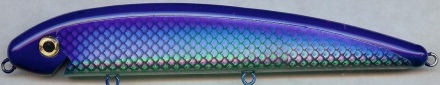 GP-31 Silver Blue Back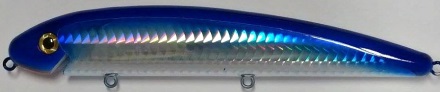 HTS-31 Silver Blue Back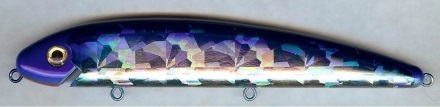 GSCI-79 Silver Blue Back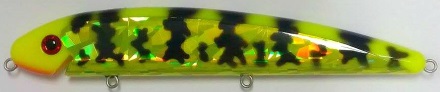 CCI-74 Chart Cracked Ice Crawdad